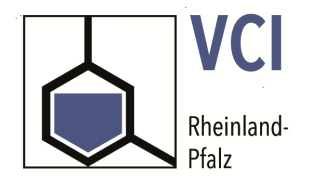 Teilnahmebogen zum Responsible-Care-Landeswettbewerb 2021„Unser Beitrag zum Klimaschutz“Einsendeschluss: Freitag, 19. März 2021Titel Ihres Projekts:Unternehmen:Adresse:Ansprechpartner/in (einschließlich Funktion):Telefon:E-Mail:Website des Unternehmens (und ggf. des Projekts):Bei Fragen zur Teilnahme wenden Sie sich bitte an den VCI-Landesverband Rheinland-Pfalz, Dr. Christine von Landenberg, unter christine.landenberg@lv-rp.vci.de. Teilnahmebogen zum Responsible-Care-Landeswettbewerb 2021Bitte fassen Sie das eingereichte Projekt kurz zusammen:Das Projekt trägt zum Klimaschutz bei, weil:Welche Erfolge lassen sich verzeichnen?(bitte wenn möglich mit Zahlen belegen)Welchen Nachhaltigkeitszielen ist das Projekt zuzuordnen?Bitte nutzen Sie diese DIN-A4-Seite (zusätzlich zu Punkt 11 „Material zur weiteren Information“), um Ihr Projekt im Detail zu beschreiben:An welche Zielgruppen richtet sich das Projekt?Wer oder was gab den Anstoß für dieses Projekt?Welche Mitarbeiter/innen und Funktionen im Unternehmen und welche Externen sind in das Projekt eingebunden?Dieses Projekt findet statt  einmalig	 wiederkehrend	 konstantWelche Gruppen werden zur Durchführung des Projekts informiert? Mitarbeiter/innen      Nachbarn      Öffentlichkeit andere: __________________________________Folgendes Material ist zur weiteren Information beigefügt:Sind Sie im Falle einer Platzierung damit einverstanden, dass in Ihrem Unternehmen Dreharbeiten zur Erstellung eines RC-Films stattfinden? Ja NeinSind Sie damit einverstanden, dass über das Projekt öffentlich berichtet wird, in Internet, Printmedien, u.a.? Ja NeinBitte senden Sie den ausgefüllten Teilnahmebogen bis Freitag, 19. März 2021, anVerband der Chemischen Industrie e. V.Landesverband Rheinland-Pfalz e.V.Dr. Christine von LandenbergBahnhofstraße 48 67059 Ludwigshafenoder per E-Mail an christine.landenberg@lv-rp.vci.de